                                                                                                                                                                                                                                                                                                                                                                                                                                                                                                                                                                                                                                                                                                                                                                                                                                                                                                                                                                                                                                                                                                                                                                                                                                                                                                                                                                                                                                                                                                                                                                                                                                                                                                                                                                                                                                                                                                                                                                                                                                                                                                                                                                                                                                                                                                                                                                                                                                                                                                                                                                                                                                                                                                                                                                                                                                                                                                                                      中國文化大學教育部高教深耕計畫計畫成果紀錄表子計畫USR Hub 陶瓷產業人才培力計畫USR Hub 陶瓷產業人才培力計畫具體作法陶瓷製造實作陶瓷製造實作主題陶瓷分析技術陶瓷分析技術內容（活動內容簡述/執行成效）主辦單位：化工與材料工程學系活動日期：111年11月14日13:00~16:00活動地點：大義216教室主 講 者：雷健明 參與人數： 7 人（教師 1人、學生 6 人、行政人員   人、校外   人）內    容：本次課程為陶瓷分析技術，授課內容主要包括(1)晶體結構理論、(2)X光繞射分析技術、與(3)陶瓷基礎分析技術等。使學生經由此課程的學習，獲得陶瓷微結構、陶瓷晶體結構與陶瓷結晶相的理論知識，並了解相關分析儀器設備的運作原理與分析技術，使得同學可以在實際的研究工作上執行成效：培養學生應用分析方法解決具體問題的能力，使學生在學習本課程後能認識陶瓷材料的分析方法，從而解決了學生學完顯微鏡分析、X射線衍射分析、電鏡分析和熱分析等材料表徵技術後，不會對材料進行實際分析的問題。主辦單位：化工與材料工程學系活動日期：111年11月14日13:00~16:00活動地點：大義216教室主 講 者：雷健明 參與人數： 7 人（教師 1人、學生 6 人、行政人員   人、校外   人）內    容：本次課程為陶瓷分析技術，授課內容主要包括(1)晶體結構理論、(2)X光繞射分析技術、與(3)陶瓷基礎分析技術等。使學生經由此課程的學習，獲得陶瓷微結構、陶瓷晶體結構與陶瓷結晶相的理論知識，並了解相關分析儀器設備的運作原理與分析技術，使得同學可以在實際的研究工作上執行成效：培養學生應用分析方法解決具體問題的能力，使學生在學習本課程後能認識陶瓷材料的分析方法，從而解決了學生學完顯微鏡分析、X射線衍射分析、電鏡分析和熱分析等材料表徵技術後，不會對材料進行實際分析的問題。活動照片(檔案大小以不超過2M為限) 活動照片電子檔名稱(請用英數檔名)活動照片內容說明(每張20字內)活動照片(檔案大小以不超過2M為限) 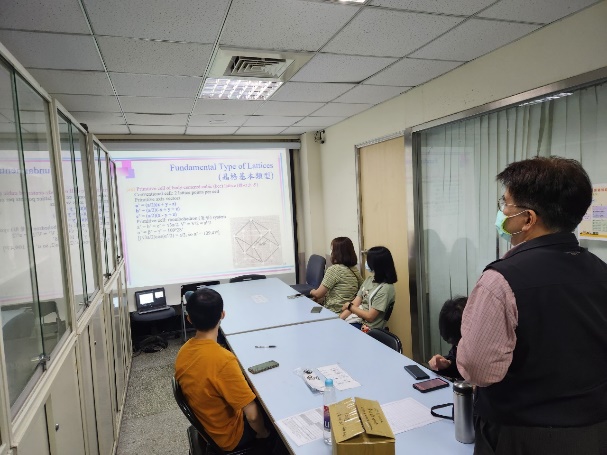 晶格基本類型介紹活動照片(檔案大小以不超過2M為限) 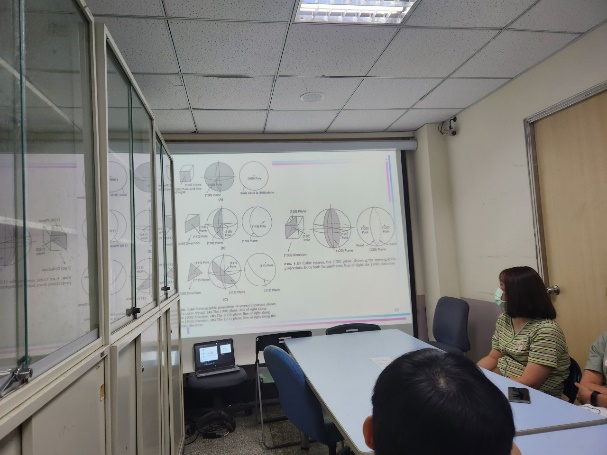 立體投影圖與晶面關係的伍氏圖活動照片(檔案大小以不超過2M為限) 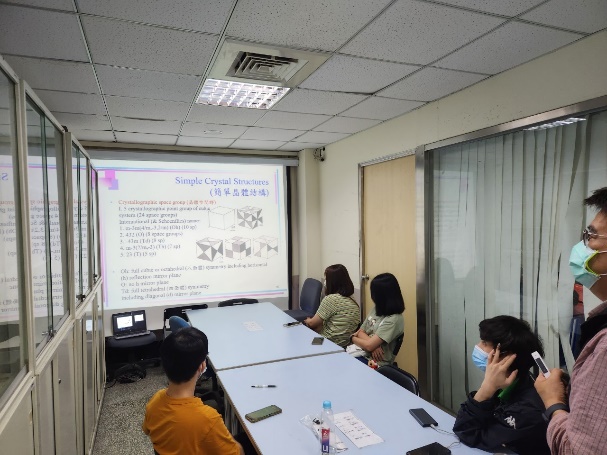 陶瓷簡單晶體結構介紹活動照片(檔案大小以不超過2M為限) 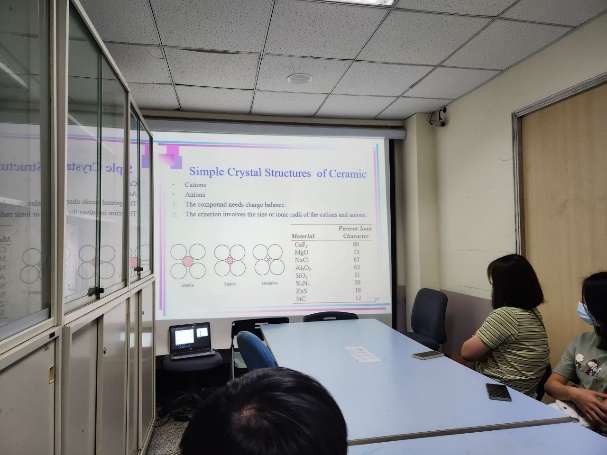 陶瓷材料原子結構穩定性(包氏定理)